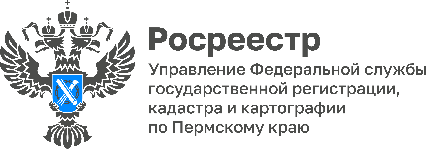 ПРЕСС-РЕЛИЗВ 2022 году в Прикамье было принято на учет 1325 бесхозяйных объектов недвижимостиВ Пермском крае активно реализуется федеральный проект по наполнению Единого государственного реестра недвижимости актуальными сведениями, основная цель которого учесть все существующие объекты недвижимости и выявить их правообладателей.Какова судьба строений, у которых нет хозяина? Управление Росреестра по Пермскому краю информирует.Бесхозяйная вещь — это вещь, которая никому не принадлежит, собственник которой не установлен или владелец которой отказался от права собственности.Бесхозяйные объекты недвижимости принимаются на учет в качестве бесхозяйных Росреестром по заявлению:1) органа местного самоуправления, на территории которого они находятся – в отношении зданий, сооружений, помещений, машино-мест, линейных объектов недвижимости;2)  лица, обязанного в соответствии с законом осуществлять эксплуатацию линейных объектов – для бесхозяйных линейных объектов недвижимости.При отсутствии в Едином государственном реестре недвижимости (ЕГРН) сведений об объекте, который нужно учесть как бесхозяйный, его принятие на учет проводится одновременно с кадастровым учетом.Если объект недвижимости не имеет собственника или собственник не известен, заявитель представляет документ, подтверждающий, что объект недвижимого имущества не учтен в реестрах федерального имущества, государственного имущества субъекта Российской Федерации и муниципального имущества, а также справку Центра технической инвентаризации и кадастровой оценки Пермского края, подтверждающую, что право собственности на данный объект недвижимого имущества не было зарегистрировано.В случае отказа собственника от своего права на здание, сооружение, помещение, машино-место орган местного самоуправления представляет в орган регистрации прав:заявление собственника об отказе от права собственности на объект недвижимого имущества;копии правоустанавливающих документов, подтверждающих наличие права собственности у лица, отказавшегося от права собственности на объект недвижимости.Решение о принятии на учет объекта недвижимого имущества выносится не позднее пятнадцати рабочих дней со дня приема заявления и необходимых документов органом регистрации прав и осуществляется путем внесения соответствующих сведений в ЕГРН.Затем Росреестр в течение пяти рабочих дней направляет заявителю и лицу, отказавшемуся от права собственности, уведомление о принятии на учет бесхозяйного объекта недвижимого имущества.Важно.Собственник имущества, от прав на которое он ранее отказался, но право собственности которого не прекращено на законных основаниях, может обратиться в орган регистрации прав с заявлением о принятии вновь этого имущества во владение, пользование и распоряжение. В этом случае объект недвижимого имущества снимается с учета в качестве бесхозяйного.Об Управлении Росреестра по Пермскому краюУправление Федеральной службы государственной регистрации, кадастра и картографии (Росреестр) по Пермскому краю является территориальным органом федерального органа исполнительной власти, осуществляющим функции по государственному кадастровому учету и государственной регистрации прав на недвижимое имущество и сделок с ним, землеустройства, государственного мониторинга земель, а также функции по федеральному государственному надзору в области геодезии и картографии, государственному земельному надзору, надзору за деятельностью саморегулируемых организаций оценщиков, контролю деятельности саморегулируемых организаций арбитражных управляющих, организации работы Комиссии по оспариванию кадастровой стоимости объектов недвижимости. Осуществляет контроль за деятельностью подведомственного учреждения Росреестра - филиала ФГБУ «ФКП Росреестра» по Пермскому краю по предоставлению государственных услуг Росреестра. Руководитель Управления Росреестра по Пермскому краю – Лариса Аржевитина.Контакты для СМИПресс-служба Управления Федеральной службы 
государственной регистрации, кадастра и картографии (Росреестр) по Пермскому краю+7 (342) 205-95-58 (доб. 0214, 0216, 0219)614990, г. Пермь, ул. Ленина, д. 66/2press@r59.rosreestr.ruhttp://rosreestr.gov.ru/ 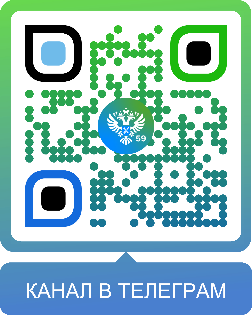 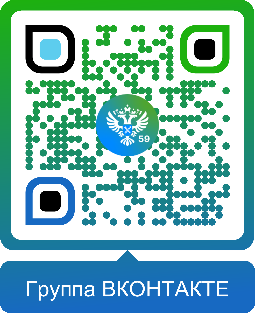 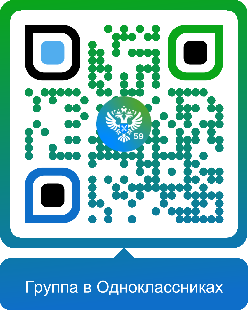          ВКонтакте:          https://vk.com/rosreestr_59          Телеграм:            https://t.me/rosreestr_59Одноклассники:https://ok.ru/rosreestr59